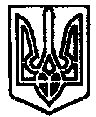 УКРАЇНАПОЧАЇВСЬКА МІСЬКА РАДА СЬОМЕ СКЛИКАННЯДВАНАДЦЯТА СЕСІЯ РІШЕННЯвід «   » жовтня 2016 року	      № ПроектПро затвердження  витратно-кошторисних розрахунків та дефектного акту на завершення капітального ремонту вулиці Колгоспна в с. Старий Тараж.Розглянувши витратно-кошторисні розрахунки та дефектний акт  на завершення капітального ремонту вул. Колгоспна в с. Старий Тараж, керуючись ст. 26, 42 Закону України  «Про місцеве самоврядування в Україні» сесія Почаївської міської ради ВИРІШИЛА:Затвердити витратно-кошторисні розрахунки та дефектний акт на завершення капітального ремонту вул. Колгоспна від вулиці Шкільна до Церкви Пресвятої Богородиці в с. Старий Тараж, Кременецького району, Тернопільської області. Контроль за виконанням даного рішення покласти на постійну комісію   з питань житлово-комунального господарства та комунальної власності,  промисловості, підприємництва, транспорту та зв’язку:Чубик А.В.